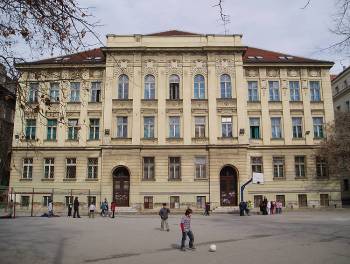 REPUBLIKA HRVATSKAGRAD ZAGREBOSNOVNA ŠKOLA DR. IVAN MERZZAGREB, RAČKOGA 4PRIVOLA - SUGLASNOSTRoditelji___________________________________________________________________(ime i prezime oba roditelja ili skrbnika)djeteta____________________________________________________________________(ime i prezime djeteta)Potpisom ove suglasnosti dajem privolu Osnovnoj školi Dr. Ivan Merz da može:fotografirati i snimati na svečanoj priredbi primanja u prvi razredprikupljene materijale (u vidu slike, video uratka, imena, prezimena, oznake razreda i sl.) objaviti na Internet stranicama škole.sve objavljene podatke (u vidu slike, video uratka, imena, prezimena, oznake razreda i sl.) i nadalje zadržati na svojoj internetskoj stranici sukladno važećim propisima o zaštiti podataka.U Zagrebu,_________________________			Potpis oba roditelja ili skrbnika											______________________________________________________________________